11.05.2023г.Одно из проявлений коррупции – взятка.Одним из наиболее опасных преступлений коррупционной направленности является взяточничество.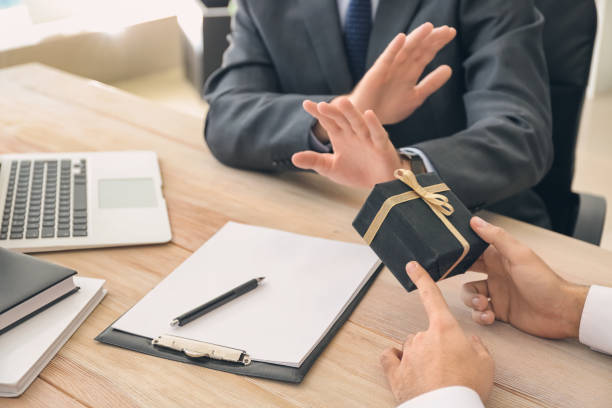 Федеральным законом Российской Федерации от 25 декабря 2008 г. N 273-ФЗ «О противодействии коррупции» устанавливаются основные принципы противодействия коррупции, правовые и организационные основы предупреждения коррупции и борьбы с ней, минимизации и (или) ликвидации последствий коррупционных правонарушений.Действия по передаче и приёму взятки в России противозаконны и подпадают под действие Уголовного кодекса Российской Федерации. Термин «взятка» чаще используется для обозначения подкупа государственного служащего. Получение и дача взятки является одним из проявлений коррупции.Взятка - принимаемые должностным лицом материальные ценности (предметы или деньги) или какая-либо имущественная выгода или услуги за действие (или наоборот бездействие), в интересах взяткодателя, которое это лицо могло или должно было совершить в силу своего служебного положения.Часто в массовом сознании взятка ассоциируется с денежными купюрами, однако подарок должностному лицу, от которого зависит принятие решений, также может считаться взяткой.Взяткой могут быть признаны предметы – деньги, в том числе валюта, банковские чеки и ценные бумаги, изделия из драгоценных камней и металлов, автомашины, продукты питания, техника, бытовые приборы и другие товары, квартиры, дачи, гаражи, земельные участки и другая недвижимость;Услуги и выгоды – лечение, ремонтные и строительные работы, санаторные и туристические путёвки, оплата развлечений и других расходов безвозмездно или по заниженной стоимости;Завуалированная форма взятки – банковская ссуда в долг или под видом погашения несуществующего долга, оплата товаров, купленных по заниженной цене, покупка товаров по завышенной цене, заключение фиктивных трудовых договоров с выплатой заработной платы взяточнику.В случае обнаружения Вами со стороны государственных служащих и должностных лиц поведения, которое может восприниматься как обещание дачи взятки или предложение дачи взятки либо как согласие принять взятку или как просьба о даче взятки, сообщите в правоохранительные органы, оставьте обращение,  можно позвонить на горячую линию, написать в ГИС «Народный контроль». Чистопольский территориальный орган Госалкогольинспекции Республики Татарстан